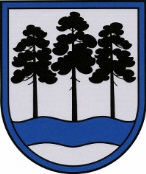 OGRES  NOVADA  PAŠVALDĪBAReģ.Nr.90000024455, Brīvības iela 33, Ogre, Ogres nov., LV-5001tālrunis 65071160, e-pasts: ogredome@ogresnovads.lv, www.ogresnovads.lv PAŠVALDĪBAS DOMES SĒDES PROTOKOLA IZRAKSTS33.Par parakstu vākšanas vietu noteikšanu Ogres novadā     Pamatojoties uz likuma “Par tautas nobalsošanu, likumu ierosināšanu un Eiropas pilsoņu iniciatīvu” 7. panta pirmo daļu un Valsts prezidenta 2023. gada 13. novembra paziņojumu Nr. 18 “Par likuma “Grozījumi Notariāta likumā” publicēšanas apturēšanu” (publicēts oficiālajā izdevumā “Latvijas Vēstnesis”, 13.11.2023., Nr. 2023/220A.1), Centrālā vēlēšanu komisija (turpmāk – CVK) 2023. gada 16. novembrī ir noteikusi (lēmums Nr. 18), ka parakstu vākšana tautas nobalsošanas ierosināšanai par apturētā likuma “Grozījumi Notariāta likumā” atcelšanu notiek no 2023. gada 7. decembra līdz 2024. gada 5. janvārim ieskaitot.    Lai nodrošinātu parakstu vākšanu tautas nobalsošanas ierosināšanai par apturētā likuma “Grozījumi Notariāta likumā” atcelšanu, Centrālā vēlēšanu komisija atbilstīgi likuma “Par tautas nobalsošanu, likumu ierosināšanu un Eiropas pilsoņu iniciatīvu” 7. panta pirmajai, otrajai un ceturtajai daļai un likuma “Par Centrālo vēlēšanu komisiju” 5. pantam ar 16.11.2023. rīkojumu Nr. 48 “Par parakstu vākšanas vietu un darba laika noteikšanu”  ir uzdevusi valstspilsētu un novadu pašvaldību domēm ne vēlāk kā līdz 2023. gada 4. decembrim noteikt parakstu vākšanas vietas. Pašvaldībās ar balsstiesīgo skaitu virs 10 000 jāparedz ne mazāk kā viena parakstu vākšanas vieta uz katriem 10 000 balsstiesīgajiem, bet kopējais parakstīšanās vietu skaits pašvaldībā nedrīkst pārsniegt vēlēšanu iecirkņu skaitu 14. Saeimas vēlēšanās (Ogres novadā 14. Saeimas vēlēšanās darbojās 28 vēlēšanu iecirkņi). Pēc Pilsonības un migrācijas lietu pārvaldes datiem, Ogres novadā uz 2023. gada 13. novembri Ogres novadā ir  44 435 balsstiesīgie iedzīvotāji.     Pamatojoties uz CVK 16.11.2023. lēmumu Nr. 8 “Par parakstu vākšanu tautas nobalsošanas ierosināšanai par apturētā likuma “Grozījumi Notariāta likumā” atcelšanu” un 16.11.2023. rīkojumu Nr. 48 “Par parakstu vākšanas vietu un darba laika noteikšanu”,balsojot: ar 23 balsīm "Par" (Andris Krauja, Artūrs Mangulis, Atvars Lakstīgala, Dace Kļaviņa, Dace Māliņa, Dace Veiliņa, Daiga Brante, Dainis Širovs, Dzirkstīte Žindiga, Egils Helmanis, Gints Sīviņš, Ilmārs Zemnieks, Indulis Trapiņš, Jānis Iklāvs, Jānis Kaijaks, Jānis Siliņš, Kaspars Bramanis, Pāvels Kotāns, Raivis Ūzuls, Rūdolfs Kudļa, Santa Ločmele, Toms Āboltiņš, Valentīns Špēlis), "Pret" – nav, "Atturas" – nav, Ogres novada pašvaldības dome NOLEMJ:Noteikt Ogres novada administratīvajā teritorijā 12 (divpadsmit) parakstu vākšanas vietas: Ogres novada Kultūras centrs, Brīvības iela 15, Ogre, Ogres nov.; Suntažu pagasta pārvalde, “Tautas nams”, Suntaži, Suntažu pag., Ogres nov.; Madlienas pagasta pārvalde, “Pagastmāja”, Madliena, Madlienas pag., Ogres nov.; Taurupes pagasta pārvalde, Bērzu iela 6, Taurupe, Taurupes pag., Ogres nov.; Ikšķiles Tautas nams, Centra laukums 2, Ikšķile, Ogres nov.; Tīnūžu Tautas nams, “Kraujas”, Tīnūži, Tīnūžu pag., Ogres nov.;  Ķeguma Valsts un pašvaldības vienotais klientu apkalpošanas centrs, Lāčplēša iela 1, Ķegums, Ogres nov.; Lielvārdes Kultūras nams, Parka iela 3, Lielvārde, Ogres nov.; Birzgales pagasta pārvalde, Lindes iela 2, Birzgale, Birzgales pag., Ogres nov.; Jumpravas pagasta pārvalde, Daugavas iela 6, Jumprava, Jumpravas pag., Ogres nov.;Ķeipenes pagasta pārvalde, “Saulīte”, Ķeipene, Ķeipenes pag., Ogres nov.;Lēdmanes pagasta pārvalde, “Pagastmāja”, Lēdmanes pag., Ogres nov.Uzdot Ogres novada pašvaldības centrālās administrācijas Kancelejai domes lēmumu par parakstu vākšanas vietu noteikšanu līdz 2023. gada 4. decembrim elektroniski nosūtīt Centrālajai vēlēšanu komisijai.Kontroli par lēmuma izpildi uzdot pašvaldības izpilddirektoram.(Sēdes vadītāja,domes priekšsēdētāja E. Helmaņa paraksts)Ogrē, Brīvības ielā 33Nr.192023. gada 30. novembrī    